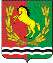 П О С Т А Н О В Л Е Н И ЕГЛАВЫ МУНИЦИПАЛЬНОГО ОБРАЗОВАНИЯ СТАРОКУЛЬШАРИПОВСКИЙ  СЕЛЬСОВЕТАСЕКЕЕВСКОГО  РАЙОНА ОРЕНБУРГСКОЙ ОБЛАСТИО внесении изменений    в постановление № 25-п от 20.09.2012 г «Об утверждении административного регламента по предоставлению  муниципальной услуги по признанию граждан  нуждающимися  в жилом  помещении» В соответствии с пп. 2 п. 4 ст. 26 Федерального закона от 01.12.2014 г. № 419-ФЗ «О внесении изменений в отдельные законодательные акты Российской Федерации по вопросам социальной защиты инвалидов в связи с ратификацией конвенции о правах инвалидов», ст. 15 Федерального закона от 24.11.1995 г. № 419-ФЗ «О социальной защите инвалидов в Российской Федерации»,  в  соответствии с Федеральным законом от 27.07.2010 года № 210-ФЗ «Об организации  предоставления государственных и муниципальных услуг» постановляю:1.Пункт 2.11. Требования к помещениям, в которых предоставляются муниципальные услуги изложить в новой редакции:Прилегающая территория к зданию территории оборудуются местами для парковки  специальных автотранспортных средств   инвалидов(не менее одного места) , которые не должны занимать иные транспортные средства. Помещения для предоставления услуги  размещаются на нижних этажах здания.     Вход и выход  из  помещения для предоставления муниципальной услуги оборудуются пандусом, позволяющим обеспечить беспрепятственный доступ  инвалидов, включая инвалидов, использующих кресла-коляски.     Должностные лица оказывают  инвалидам необходимую помощь, связанную с сопровождением  инвалидов, имеющих стойкие  расстройства функции зрения и самостоятельного передвижения, а так же  разъясняют в доступной форме  порядок предоставления и получения услуги, оформляют необходимые документы.Обеспечивается допуск  в помещение  собаки-проводника при наличии документа, подтверждающего ее специальное обучение.Прием заявителей для предоставления муниципальной услуги осуществляется специалистом по жилищным вопросам согласно графику приема граждан, указанному в п. 1.1 настоящего административного регламента.Помещение оборудуется вывеской (табличкой), содержащей информацию о полном наименовании органа, предоставляющего муниципальную услугу.Рабочее место специалиста оборудуется необходимой функциональной мебелью, оргтехникой и телефонной связью.В помещении для предоставления муниципальной услуги предусматривается оборудование доступных мест общественного пользования и размещения, ожидание предполагается в коридоре перед помещением, где предоставляется муниципальная услуга, оборудованном местами для сидения.Места для заполнения документов оборудуются стульями, столами или стойками и обеспечиваются образцами заполнения документов, бланками заявлений.   2. Дополнить пунктом 2.12. Порядок, форма и место  размещения информации, в том числе на стендах в местах предоставления муниципальной услуги, а также в сети Интернет на официальном сайте  : Информационный стенд   о порядке  предоставления  услуги, расположенном в здании администрации, где предоставляется муниципальная  услуга сельсовета дополнительно для  инвалидов  размещается с учетом  ограничений их жизнедеятельности (при  необходимости  производится  дублирование звуковой  и зрительной информации ), а так же надписей, знаков  и иной текстовой информации,    Обеспечиваются условия  доступности для инвалидов по зрению официальных сайтов  органа местного самоуправления  в сети «Интернет»: На информационном стенде, расположенном в здании администрации сельсовета , где предоставляется муниципальная услуга, на официальном сайте администрации  Старокульшариповского сельсовета  размещается следующая информация:- извлечения из законодательных и иных нормативных правовых актов, содержащих нормы, регулирующие деятельность по предоставлению муниципальной услуги;- перечень документов, необходимых для исполнения муниципальной услуги, и требования, предъявляемые к этим документам;- место и режим приема заявителей;- основания для отказа в предоставлении муниципальной услуги;- порядок получения консультаций.         3.Настоящее  постановление  вступает в силу после официального  обнародования.  Глава муниципального образования                                       Р.Н.ХафизовРазослано: в дело, прокурору района